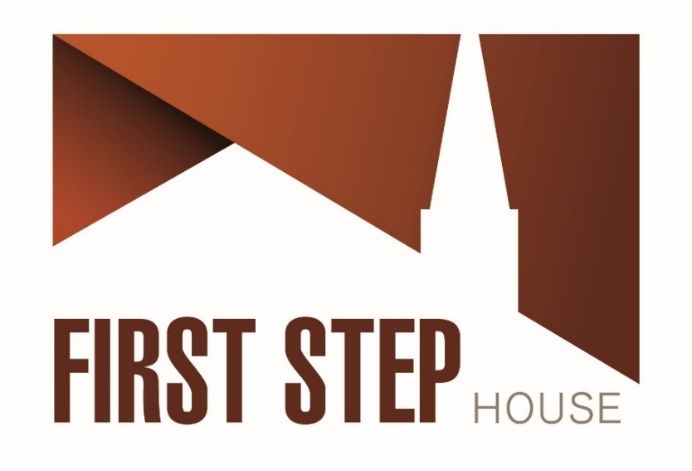 Strategic Plan 2019Executive Summary2018 HighlightsThe First Step House Strategic Plan is a living, dynamic document used to determine whether are on track to achieve objectives that we have set out for ourselves, and the organization, in our work to help people build lives of meaning, purpose and recovery. The Executive Management Team returns to it each month to evaluate outcomes, examine variances that may exist, and determine whether programmatic changes should be implemented. Essentially, the strategic plan is our roadmap, guiding us towards the goals we have established to ensure we are truly meeting the needs of our patients, family members, funders, and the community. In December of 2017 First Step House was awarded $1.2 million in State and Federal Tax Credits to develop 75 units of permanent supportive housing for people with histories of homelessness and severe mental illness. This project was the result of a partnership with Salt Lake County Behavioral Health, Optum Healthcare, Housing Authority of the County of Salt Lake, and BlueLine Development. Together we worked to design the apartments, clinic space, and supportive services necessary to respond to a critical need on our community – housing and wrap around services for some of the most vulnerable people in our community. Another major 2018 highlight is the successful completion of the REACH pilot phase and full implementation of the REACH recidivism reduction program. REACH, which stands for Recovery, Engagement, Assessment, Career development, and Housing, is a Pay for Success projected aimed at reducing criminal recidivism for high-risk, high-need individuals who are frequent utilizers of the Salt Lake County jail. Although we have just completed our first year of operations, we have achieved or exceeded most interim performance metrics. In feedback sessions, REACH participants report high levels of program engagement and deep insight derived from clinical interventions targeting criminogenic factors. Participants also spoke about the importance of their relationships with clinical staff and peer support specialists and the role these relationships have played in their ability to stay engaged in treatment. We are grateful for all the work being done by REACH staff members. We are also honored to be able to help people address the factors contributing to both substance use and criminal behavior so that they can create new lives of meaning and purpose in our community. Fiscal Year 2018 also saw the implementation of Utah’s Targeted Adult Medicaid Expansion (TAM). This new source of funding has enabled more than 100 of our patients to receive insurance coverage that essentially pays for the cost of their substance use disorder treatment. Before the implementation of TAM, over 90% of our patients were uninsured. Although this insurance is limited with specific income and homelessness eligibility criteria, it has created a funding source and increased access to treatment for people who previously had little to no treatment options. Through TAM, we are able to expand our ability to serve the most vulnerable people with high quality, effective, and affordable treatment services. Over the course of 60 years, First Step House has transitioned from being a true half-way house to a licensed, credentialed and soon to be accredited, behavioral health treatment provider. We are now able to deliver effective residential substance use disorder treatment, outpatient treatment, robust case management services, medical care coordination, recovery residence housing and, in 2019, permanent supportive housing. Ultimately, all of our growth and achievements bring us closer to our mission, the core of who we are, the ability to help people build lives of meaning, purpose, and recovery.The OrganizationOur Mission We help people build lives of meaning, purpose, and recovery.This statement underlies all we do at First Step House (FSH). We believe that an essential element in the recovery process is to help people find, or rediscover, a deep sense of meaning and purpose in their lives. This begins by showing compassion and respect for every patient we serve. During the recovery process we work to provide the scaffolding our patients need to thrive. Examples of this include increasing people’s connection to support groups, providing individual and group therapy, helping patients find affordable housing, assisting with employment needs, addressing health concerns, and helping people who are involved in the criminal justice system. As the people we serve stabilize in their recovery, we encourage them to give back to the community. We work hard to provide recovery services for those with the greatest need and find a deep sense of purpose in this work. Our VisionOur goal is to serve 5,000 people per year by 2028 using the highest-quality, evidence-based, recovery-oriented services possible. Our vision has always been guided by principles centered around meeting the needs of our patients. This drives us to deliver patient-centered care, utilize evidence-base interventions, develop housing capacity, deliver robust case management services, and provide long-term recovery care. We have evolved with the substance use disorder and behavioral health treatment fields, acquiring new knowledge and gaining a deeper understanding of effective strategies and models proven to help people address their addiction and become stable in their recovery. In recent years, these changes have driven us to implement a recovery-oriented system of care that spans the continuum of care through pre-treatment, treatment entry, recovery initiation, housing, and long-term recovery management. This continuum is solidly anchored in a chronic disease management approach. Because patient care is so important to us, our vision is to touch as many lives as possible in our community using the highest quality services available. That is why we have set the goal of serving 5,000 people per year, in 10 years, with a range of primary health, behavioral health, employment, and housing services.Our ValuesThe following core values are critical to the success of our organization and the accomplishment of our mission. These values are central to all that we do, regardless of any changes in what we do, or how we operate. These values create a culture that we can remain committed to and serve as guideposts that help us make decisions in an ever-changing world.  Organizational Description First Step House was founded in 1958 by members of Alcoholic Anonymous. The people served at that time were characterized by a historical document as men “brought to their knees” by alcoholism.  We are an organization that is proud of our history and legacy of working to meet the healthcare needs of vulnerable people in our community. We are honored to still continue to focus on helping people who experience serious behavioral health conditions.  Today, FSH is a dual diagnosis capable, behavioral health treatment provider. We specialize in delivering evidence-based interventions known to effectively address and mitigate the consequences of moderate- to high-severity substance use disorders. We have a long history of working with people who have co-occurring mental health conditions, unstable housing, criminal justice involvement, and primary health concerns. We also specialize in treating criminogenic factors in people involved with the criminal justice system who have a high recidivism risk. We recognize that untreated, or undertreated, substance use problems among this population contributes significantly to high reincarceration rates among this group. The services that we offer include substance use disorder and mental health assessments, residential substance use disorder treatment, outpatient treatment, recovery residence services, housing, case management, medical services, employment support, peer support services, and long-term recovery management.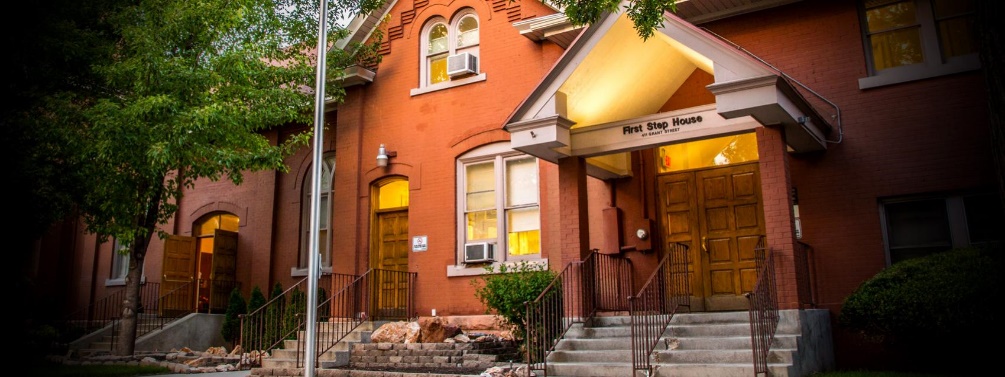 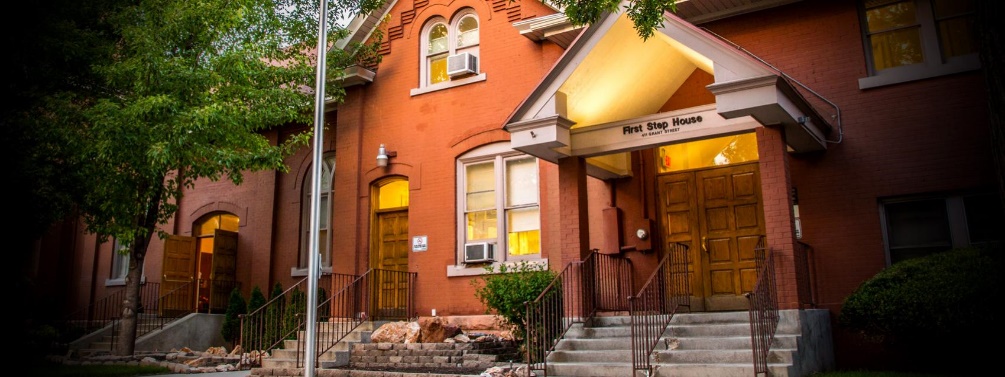 ServicesCase ManagementOur comprehensive case management program works in collaboration with our clinical programs to help increase our capacity to address our patients’ diverse needs. Our case managers administer needs assessments to our patients and develop targeted, goal-driven case management plans. Our case managers are expertly trained to connect people with a wide range of resources. These include housing, financial resources, education services, career development, legal services, vocational training, employment, medical services, dental services, community support, and health insurance.Community and Stakeholder Services We constantly strive to be engaged with the communities in which we provide services and with those who have a stake in our mission. We understand that we are part of a larger recovery community and that working with community partners is vital to helping those we serve. This work takes many forms, including grant collaboration, serving on boards, service collaboration, serving on political and civic committees, and educating community member about the needs of the people we serve.Donor ServicesFirst Step House works with donors who wish to support our mission to help people build lives of meaning, purpose, and recovery. We do this by conducting outreach to the philanthropic community and seeking partnerships with individuals, organizations, businesses, and foundations with common interests, values, and missions. We work to communicate clearly about our programs, goals, and outcomes with all donors and we continually strive to be wise stewards of the resources we are provided to deliver services and achieve our mission. We also seek to support our donors’ missions in whatever way we can through collaboration, data collection and reporting, presentations, tours, and community engagement.Employment Preparation and Placement (EPP) Program The EPP program is a comprehensive employment program designed to provide a continuum of employment-related services based on the individual needs of the person being served. This continuum includes (1) a volunteer program designed to help those who have little to no work history or for those who are not ready for employment, (2) supportive employment services designed using the evidence-based Individual Placement Services (IPS) model, and (3) general career development and job placement services for participants who have stable work histories and have less need for employment support.Family and Fatherhood ProgramThe First Step House Family and Fatherhood Program helps stabilize families by providing a range of treatment services to parents and spouses who are affected by substance use disorders. This program also supports fathers involved with the legal system and helps those seeking to reunite with their children become responsible, engaged parents. Participants in the program are offered substance use disorder treatment, individual counseling, group therapy, couples’ therapy, parenting classes, housing case management, medication management, and employment services.Long Term Recovery Management (LTRM)Our LTRM program addresses the reality that addiction tends to be chronic in nature, similar to diabetes, HIV, or heart disease. This program provides services that match people’s needs over the course of the recovery process, including weekly, monthly, quarterly, or yearly wellness checkups; clinical outreach programs; and assertive early intervention for criminal or substance-related relapses. We use assertive outreach protocols, recovery support groups, and individual case management services within LTRM programming.Mental Health Court Housing at FSHR HouseOur mental health housing program helps people in mental health court by providing stable housing that supports recovery. Through this program, we also provide general case management services, including medication distribution and monitoring, drug testing, housing oversight, and coordination of care with mental health court.Outpatient TreatmentOur outpatient program allows us to serve those with substance use disorders who have completed residential treatment, or people whose substance use disorders are stable enough that outpatient services are clinically warranted. For people entering our outpatient program, we do a thorough assessment to determine if an outpatient level of care is best suited for their needs. Patients who receive services in our outpatient program typically receive between 5 to 20 hours of treatment per week. Outpatient services include a combination of group therapy, psychoeducation groups, individual therapy, and case management services. Peer Support Services ProgramThe Peer Support Services Program provides peer-based supportive services, delivered by certified Peer Support Specialists, to reduce barriers to substance use disorder recovery and increase recovery stability. Services include assisting patients with creating and implementing a Wellness and Recovery Action Plan (WRAP), life skills and community resource classes, housing support, employment support, recovery coaching, and assertive linkage with community-based recovery resources. Program services result in the development of pro-social relationships and activities, housing stability, increased access to community resources, enhanced life skills, improved employment, reduced drug and alcohol use, positive behavior changes, increased knowledge of and access to resources and benefits, and improved health and wellness.Rapid Rehousing ProgramThe First Step House Rapid Rehousing Program provides housing support for homeless individuals and families who may have been previously on the street or residing in a homeless shelter. Through this program, patients gain access to housing, supportive services, case management, substance use disorder treatment, and mental health services with the aim of helping them gain housing stability, obtain permanent housing, and ensure that they do not become chronically or persistently homeless. Many of the people we serve are homeless due to a crisis that resulted in the loss of housing. Helping people resolve these crises and addressing barriers to housing can lead to successful housing independence for many people. Recovery ResidenceFirst Step House provides affordable housing for patients who need a sober living environment that will support their recovery. We continually work to improve our facilities and develop new housing options. Housing is a critical component of long-term recovery and our data show that stable housing is related to successful treatment completion. The goal of our housing program is to help patients develop independent living skills and transition to permanent housing.The REACH ProgramThe First Step House REACH program is defined by the acronym REACH, which stands for Recovery, Engagement, Assessment, Career Development, and Housing. This Pay for Success program was launched in July of 2017 and serves adult males coming out of jail who are high-risk, high-need offenders diagnosed with substance use disorders. The REACH program utilizes the best available evidence for what works to reduce recidivism. Our program builds upon the risk-need-responsivity framework by addressing the major criminogenic needs that have the greatest impact on reducing recidivism.Residential Treatment at 411 North Grant StreetOur Grant street facility is a residential treatment program located in a renovated church in Salt Lake City, Utah. At this location we serve adult men, ages 18 years and older, who are diagnosed with substance use disorders. We specialize in helping people with co-occurring mental health disorders, those involved in the criminal justice system, people with low to no income, and those who have unstable or no housing. Our goal is to create a community that allows people to engage in treatment on multiple levels using individualized treatment planning and evidence-based therapy. Residential services include a combination of group therapy, psychoeducation groups, individual therapy, medication management, peer support, primary health, and case management services. Residential Treatment at 440 South 500 EastOur facility at 440 South includes a 34-bed residential treatment center that specializes in serving Veterans. At this location, our patients are offered Veteran-specific treatment services for those with substance use disorders. We have a long history of helping Veterans recover from the negative effects of substance abuse. As with all of our clinical services, our treatment for Veterans begins with a comprehensive assessment that is used to determine the best course of treatment for each person. Our staff have experience working with Veterans and understand their unique needs. Residential services include a combination of group therapy, psychoeducation groups, individual therapy, medication management, peer support, primary health, and case management services.Veterans Critical Time Intervention ProgramFirst Step House provides services to Veterans who have substance use and/or mental health disorders in an 18-unit transitional housing facility. This program provides housing, case management services, clinical services, medication distribution and monitoring, transportation, drug testing and monitoring, housing oversight, recovery-supportive recreational activities, and coordination with the Veterans Administration. Veterans in this program are supported with Grant and Per Diem (GPD) funding from the Department of Veterans Affairs.Operating Plan 2019Executive Team ProjectsExecutive TeamContinue to integrate Arbinger principles by training all new hires on Arbinger principles, sending additional staff members to become Arbinger trainers, sending managers to the Outward Mindset Skills for Leaders training, and refining the Arbinger implementation strategyDevelop a formal sustainability plan that is aligned with our core valuesContinue to hold meetings of the counsel to develop a 10-year strategic plan and evaluate the feasibility of our current vision statementCreate and implement a diversity and inclusion planExecutive Director Lead the permanent supportive housing project at 426 South 500 East by submitting a Low-Income Housing Tax Credit (LIHTC) applicationImplement the current 5th East Apartments permanent supportive housing projectSolidify corporate board of director positions and cultivate potential board members with strong clinical backgroundsWork on finding new transitional housing properties, residential treatment properties, new funding streams, and funding subsidies used for acquisitionContinue advocacy work for our population at various housing organizationsAssociate Director Manage the implementation of the 5th East Apartments permanent supportive housing projectAssist with the submission of the 426 South 500 East permanent supportive housing applicationLead the Joint Commission accreditation projectLocate, analyze, and purchase new properties to increase capacityClinical Director Complete both the implementation plan and the policy and procedure manual for the 5th East Apartments permanent supportive housing projectDevelop programming for a new residential facilityLead the implementation of an intensive outpatient program that can serve an ASAM 2.5 level of careCreate general and specific program rules that include contingency management principlesClinical Operations Director Finalize the structure and policies for the REACH programImplement a more comprehensive quality assurance program that focuses on audits, training, and clinical quality improvementComplete an updated feasibility and cost-benefit analysis for a new electronic health recordImplement a supportive employment program that is tailored to the individual needs of FSH patientsManage the implementation of the medical integration and coordination initiativeDevelopment Director Fundraise for the 5th East Apartments permanent supportive housing project funding gapsAssist with the submission of the 426 South 500 East permanent supportive housing applicationFinalize a comprehensive endowment plan with the development committee and begin executing the planHuman Resources DirectorFinalize a comprehensive interviewing policy and procedure and create scorecard systemTrain managers across the organization on interviewing principles and processesResearch, develop, and implement an employee retention planMedical DirectorLead the implementation of the medical integration and coordination initiativeDevelop an internal Medication Assisted Treatment programComplete lab director training Operations DirectorComplete FSHR house fire alarm installation and general upgradesCreate a written, standardized training program for the client advocate staffFinalize the client advocate policy and procedure manualImplement a client advocate auditing systemOrganizational OutcomesOutcomesAchieve a 50% or higher successful completion rateMaintain a drop-out rate of 24% or lessIncrease abstinence by 100% or moreIncrease stable housing by 10% or moreIncrease employment by 50% or moreService Lines – Projects and OutcomesOur programs and departments are divided into service lines and function lines. A service line is a distinct program that provides services to a specific group of customers, including patients, donors, or community partners. Each service line is assigned a leader who is responsible for managing the service line’s budget, projects, and goals. Below is a list of each service line in our organization and the respective major projects and outcomes that will be achieved in the following year. Case Management ServicesProjectsCreate housing case management protocols for voucher programsImplement a supportive employment program that is tailored to the individual needs of FSH patientsCreate a standardized protocol for case management sessions Perform quality assurance and alliance checks on case managersDevelop and implement post-treatment transition plans for case managed clientsOutcomesProvide case management services to 70% of all patientsAchieve a 40% or higher productivity rateIncrease stable housing by more than 15%Increase employment by more than 150%Community and Stakeholder ServicesProjects Create a targeted list of individuals and organizations to invite for tours and presentationsIdentify four priority stakeholders, assess their goals and needs, and report this to the executive teamAnalyze behavioral health providers in the communityOutcomesConduct 18 onsite presentations and/or tours of the organizationConduct 18 offsite presentations to community partnersDonor ServicesProjectsIncrease the development committee to 15 membersCreate a two-year fundraising plan for major gift donors and foundations Develop and write a donor engagement and major gift fundraising planComplete the 2018 annual report Continue to hold and improve the annual fundraising breakfastOutcomesRaise $600,000 in grant revenueRaise $100,000 in non-grant donationsIncrease major gift donors, those who donate $500 or more, to 50 donorsEnroll 15 people in monthly giving plansSubmit 60 grant proposalsEmployment Preparation and Placement (EPP) ProgramProjectsImplement the EPP program as written in the grant documentsOutcomesTBDFamily and Fatherhood ProgramProjectsCreate an operating plan for a comprehensive family and fatherhood programUpdate existing fatherhood servicesLong Term Recovery Management Program (LTRM)ProjectsContinue to develop the volunteer program and committee with the new employment specialistsStart a peer mentorship programComplete the LTRM operating planStart LTRM support groups at each facilityTeach Arbinger principles to LTRM participantsImplement Ikigai principles into LTRM programming to enhance meaning and purposeOutcomesKeep 65% or more participants engaged with FSH through assessments, telephone check-ins, or surveys for one yearHelp participants honor 75% of the contracts made with LTRM staffHelp an average of five LTRM clients participate in the monthly community service projectOn 55% of assessments, clients will report abstinence of 90 days or moreOn 65% of assessments, clients will report attending one or more community-based support groups weeklyOn 60% of assessments, clients will report being employed since the last assessmentOn 60% of assessments, clients will report being stably housed since the last assessment On 65% of assessment, clients will report no new legal charges since the last assessment (excluding minor traffic violations)Of the total drug tests administered to LTRM participants, 65% will be negativeMental Health Court Housing at FSHR HouseProjectsPerform a FSHR house gap analysisOutcomesAchieve an average daily census of 95% or moreOutpatient Treatment ProgramProjectsTake part in the evidence-based social impact program by ensuring that (1) staff are trained in relevant modalities; (2) quality checks are completed for therapeutic alliance, groups, and individual sessions; and (3) therapists receive regular feedback and coachingDevelop distinct sets of curricula, one for patients who enter outpatient services directly and one for patients who are transferring from a residential level of careIncrease external support systems by inviting each patient’s support person(s), to a couples or family session prior to dischargeImplement an intensive outpatient program that can serve an ASAM 2.5 level of careOutcomesIncrease capacity to serve 150 unique patients per monthAchieve an average daily census above 100 patientsAchieve 97% or more of the total productivity goal (i.e., percent time in direct, billable services)Achieve a 73% or higher successful completion rate (i.e., treatment completions plus transfers to residential)Maintain a drop-out rate of 20% or lessMaintain an average monthly positive drug test rate of 15% or lessMaintain an average monthly no-show rate for drug tests of 20% or lessHelp 70% of Moral Reconation Therapy (MRT) participants who stay engaged in treatment for a minimum of two weeks successfully complete MRTPeer Support ServicesProjectsImplement a peer support specialist program at the 440 residential facilityEnsure grant requirements and goals are metOutcomesComplete a Wellness Recovery Action Plan (WRAP) with 60% or more 411 patientsHelp 70% or more patients report an improvement in health and wellnessHelp 60% or more patients who were homeless prior to treatment exit treatment into stable housingHelp maintain the dropout rate at 411 N Grant Street to 15% or lowerHelp 27% or more patients increase employment status (part-time or full-time)Transport patients to 4 community-based recovery meetings per weekHelp 60% or more patients complete at least one community service projectREACH ProgramProjectsTake part in the evidence-based social impact program by ensuring that (1) staff are trained in relevant modalities; (2) quality checks are completed for therapeutic alliance, groups, and individual sessions; and (3) therapists receive regular feedback and coachingDevelop and implement a REACH policy and procedure manualImplement all deficient items from the Correctional Program Checklist evaluationHave all peer support staff achieve certification or commensurate trainingOutcomesAchieve an average daily census of 95% or more in residential treatmentAchieve 97% or more of the total productivity goal (i.e., percent time in direct, billable services)Provide 200 or more hours of treatment that targets criminogenic risk factors to at least 90% of clients in the program within six months of servicesAdhere to the other REACH metrics as defined in the REACH contractRecovery Residence ProgramProjectsCollaborate with the case management team regarding residents transitioning to permanent housingCreate a program that offers regularly scheduled opportunities to connect with recovery support, recovery activities, volunteer opportunities, and family activities both inside and outside of First Step HouseOutcomesMaintain an average daily census of 95% or moreAchieve an 80% or higher lease compliance rateMaintain an eviction rate of 12% or lessTransfer 75% or more patients to permanent housingResidential Treatment Program at 411 North Grant StreetProjectsTake part in the evidence-based social impact program by ensuring that (1) staff are trained in relevant modalities; (2) quality checks are completed for therapeutic alliance, groups, and individual sessions; and (3) therapists receive regular feedback and coachingImprove communication with all departments byHolding regular meetings with the department managers who engage with 411 to ensure a united working environmentImplementing referral protocols for the clinical team to ensure that clinicians stay focused upon clinical work and communicate with relevant departments regarding non-clinical needsDevelop assessment-informed and risk-need-responsivity based treatment planning to ensure that individual and group therapy are fully utilized in targeting core treatment objectives OutcomesAchieve an average daily census of 95% or moreAchieve 97% or more of the total productivity goal (i.e., percent time in direct, billable services)Achieve a 66% or higher successful completion rate (i.e., treatment completions plus transfers to outpatient)Maintain a drop-out rate of 20% or lessMaintain an average monthly positive drug test rate of 5% or lessMaintain an average monthly no-show rate for drug tests of 15% or lessResidential Treatment Program at 440 South 500 EastProjectsTake part in the evidence-based social impact program by ensuring that (1) staff are trained in relevant modalities; (2) quality checks are completed for therapeutic alliance, groups, and individual sessions; and (3) therapists receive regular feedback and coachingIntegrate fatherhood and couples programming into the Veterans program Implement a peer support specialist program for VeteransMeet regularly with the department managers who engage with 440 to ensure a united work environmentCreate a contingency-management program for the Veterans program that includes specific rules, rewards, and consequencesOutcomesAchieve an average daily census of 95% or moreAchieve 97% or more of the total productivity goal (i.e., percent time in direct, billable services)Achieve a 70% or higher successful completion rate (i.e., treatment completions plus transfers to outpatient)Maintain a drop-out rate of 15% or lessMaintain an average monthly positive drug test rate of 5% or lessMaintain an average monthly no-show rate for drug tests of 10% or lessVeterans Critical Time Intervention (CTI) ProgramProjects Implement Motivational Interviewing (MI) as a primary modality used during case management sessionsPerform MI fidelity checks using the Motivational Interviewing Treatment Integrity (MITI) coding toolImprove the structure of the multidisciplinary team by including case managers, medical staff, and other relevant team members in team meetingsHave case managers attend and report at quarterly gap analysis meetingsBuild structure around the CTI case management process by clarifying roles and responsibilities in writingOutcomesAchieve an average daily census of 95% or moreEnsure that 65% or more Veterans discharge to permanent housing Maintain a negative exit rate of 23% or lessHelp 50% or more Veterans discharge the program employedFunction Lines - ProjectsOur programs and departments are divided into service lines and function lines. Function lines consist of specific departments that support the service line teams in accomplishing their objectives. Function line leaders are responsible for managing the function line’s budget, projects, and goals. Below is a list of each function line in our organization and the respective projects that will be achieved and outcomes that will be measured in the following year. Accounting DepartmentProjectsComplete the accounting policy and procedure manualReduce paper use by 50%Enhance integration, education, and communication with other department managersInvestigate investment strategiesOutcomesDistribute reports by the 21st of each monthAdmissions DepartmentProjectsCreate a quality improvement plan for the admissions department that involves (1) completing a training plan that includes motivational interviewing, criminogenic risk assessment, and de-escalation techniques and (2) developing a standardized audit and feedback plan for each departmental positionComplete the admissions policy and procedure manual Evaluate the assessment and admissions processes to find ways to improve quality, enhance communication with the clinical teams, and streamline processesOutcomesReport results of admissions satisfaction surveysReport on wait list information including total wait list number, time on wait list, and attrition between referral and enrollmentReport on intake no-show rate and reasonsBilling DepartmentProjectsComplete all past billingComplete the billing policy and procedure manualComplete billing reconciliation processes for all funding sourcesOutcomesComplete Salt Lake County and Veterans Administration billing by the 10th of each monthComplete billing for all other payors by the 20th of every monthClient Advocate Department at 440 South 500 EastProjectsCreate and implement a client advocate training plan that includes new hire training to be completed prior to working a shift alone Implement a client advocate fidelity program that includes regular monitoring and coaching OutcomesReport monthly staff meeting attendance percentageReport on the number of days it takes new client advocates to complete the training checklist Maintain a drop-out rate of 25% or lessClient Advocate Department at 411 North Grant StreetProjectsCreate and implement a client advocate training plan that includes new hire training to be completed prior to working a shift alone Implement a client advocate fidelity program that includes regular monitoring and coaching OutcomesReport monthly staff meeting attendance percentageReport on the number of days it takes new client advocates to complete the training checklistMaintain a drop-out rate of 25% or lessData Management DepartmentProjectsComplete an updated feasibility and cost-benefit analysis for implementing a new electronic health recordImplement reporting processes for all strategic plan metricsReview and document operational definitions for all data systemsComplete the data reporting calendar and structureCreate an organizational data analysis plan that includes predictive modelingOutcomesComplete and distribute reports by the 20th of every monthFood Services DepartmentProjectsImplement a process for separating compostable itemsComplete nutrition training and/or certification for kitchen staffCreate standardized recipes for reoccurring menu items Complete the food services policy and procedure manualOutcomesReport on customer satisfaction scoresHuman Resources DepartmentProjectsDevelop department specific onboarding plansDevelop and implement a paid internship program OutcomeReport on employee satisfaction resultsReport on the number of hires, interviews, terminations, and average tenureReport on the percentage of vacant positions in the organizationIT CommitteeProjectsRe-evaluate the organization’s computer upgrade needs for both desktops and serversEvaluate IT capacity needsPerform an organization-wide gap analysis regarding monitoring systems OutcomesReport on server downtimeMaintenance DepartmentProjectsInvestigate electronic maintenance ticketing systemsUpgrade 411 North Grant Street, including painting, updating the client advocate office, updating the chapel floor, and updating the camera systemRedesign landscapes and watering systems with a focus on xeriscaping OutcomesReport on outcomes from the electronic maintenance ticketing systemMedical Department ProjectsCreate policies to enhance collaboration with both internal and external partners to enhance patient careDecrease the number of medication errorsCreate shared plans of careReconfigure medical staffing and responsibilitiesComplete all policy and procedure documentationOutcomesReport on audit resultsReport on medication training attendance and completionQuality Assurance DepartmentProjectsComplete Joint Commission accreditationDevelop and implement a standardized training and coaching program for new cliniciansContinue to develop the clinical quality improvement programAssist in implementing a utilization management programOutcomesReport on the number, type, and score of completed internal auditsReport on the number of trainings completedTransportation DepartmentProjectsComplete ride pilot implementationAlways meet admission needsOutcomesReport on the price per mile drivenUrinalysis DepartmentProjectsInvestigate and implement a new analyzer machineObtain CLIA certificationOutcomesReport on the number of trainings completedReport on UA reporting errorsReporting Structure2019 BudgetJuly 2018 through June 2019ImplementationReporting PlanThe implementation plan at First Step House includes the following:Monthly Executive Team Strategic MeetingsMonthly Supervisor Reports and MeetingsTeam Update MeetingsQuarterly Board ReportsIntegrityWe are committed to acting with honesty and integrity in all that we do and will apply the highest ethical standards to all our practices, even if the consequences are undesirable or unprofitable. We recognize that integrity is the foundation upon which transformative relationships are built. For us, integrity includes acting in ways that are consistent with our principles, keeping our promises, and being trustworthy. Integrity also involves being straightforward, sincere, and willing to face the facts of reality. Our interactions with all segments of society must reflect the high standards we profess. Our patients are encouraged to develop personal integrity as a guide for building meaningful lives.TransparencyWe will act in a transparent manner whenever possible, as long as necessary confidentiality and privacy concerns are maintained. Transparency is a complementary value to integrity and includes being open with our practices, goals, and decisions. We actualize this value by having supervisors and leaders report to employees as much, if not more than, employees report to their supervisors. This is important in stimulating open dialogue and eliciting feedback at all levels of our organization, allowing for continual growth and improvement. We further practice this value by being open with our patients, their families, community partners, and other stakeholders. Transparency builds trust, allows for verification by all, and communicates our purpose with clarity. Transparency breaks down silos and creates space for an open exchange of ideas, which increases collaboration, cooperation, and problem solving. Positive ProactivityPositive proactivity is defined as self-initiated, action-oriented behavior that anticipates events and the needs of others in a positive, solution-focused manner. We seek to work with enthusiasm and positivity, always being mindful of the impact we are having on those around us. Positive proactivity includes working as teams to find solutions in anticipation of problems rather than merely reacting to problems after the fact. Being positive does not mean that we ignore difficult truths. It is important that we are willing to face the facts of reality, point out issues and concerns, and bring ideas to the table with passion. However, we do not remain fixated on problems. It is critical that we face our problems from a proactive, solution-oriented mindset rather than a negative, pessimistic mindset that keeps people stuck. We want to work with people who are primarily concerned with accomplishing our mission rather than worrying about receiving accolades. HumilityHumility is essential to maintaining a culture that is flexible and responsive, allowing for continual growth, adaptation, and improvement. Remaining teachable is an aspect of humility that is necessary to accomplish our mission. We strive to constantly learn from others and from our own mistakes. Humility helps us see the impact we are having on others, look inside, and take responsibility for our wrongs, rather than blaming others or being hypersensitive to criticism. When we are humble, we have an accurate sense of both our strengths and weaknesses and are able to see things in context of the larger whole. For us, humility is not weakness but true strength, allowing us to do what is right with quiet resolve. It allows us to have a clear understanding of our achievements and abilities rather than an overinflated sense of our importance. When we are humble we are willing to take credit, but we do not need to take credit from others. Humility allows us to see the dignity and inherent worth in all people, rather than evaluating others as being above or below ourselves.AccountabilityWe accept responsibility on both an individual and an organizational level for our decisions, policies, practices, and performance. We do this by being accountable for the impact we have on our team members, our patients, and our community partners. It is important that we develop consistent habits with rigorous discipline, so we can meet expectations and accomplish our mission. We hold ourselves accountable by having a vision and strategy that are clear and well communicated. We set well defined goals, track progress, and work to solve variances during regular management and team meetings. We maintain a culture of accountability by following a disciplined process to hire for competence and cultural fit. Accountability includes awareness, facing the truth, admitting faults, and holding each other accountable so that growth can occur. We encourage accountability by creating an environment where mistakes can be admitted and analyzed in an open and safe manner.AltruismAltruism involves acting with unselfish regard toward others and promoting the welfare of others even when doing so poses a risk or cost to the self. Our mission is best served by those who hold the value of altruism. We desire to work for a cause that is greater than ourselves and help relieve suffering in the world. We place our unitive purpose above the individual desire for power, control, or self-aggrandizement. Altruism involves being alive to the needs and humanity in others, having genuine concern for others, having a heart for service, and being happy when others thrive.CompassionCompassion involves a deep awareness and concern for the suffering and distress of others accompanied by a desire to help alleviate that suffering. This value motivates us to help people build lives of meaning, purpose, and recovery. It further aids in our drive to recognize the impact we have on those around us. Compassion allows us to see others as people rather than objects and to respond to the needs, struggles, and challenges that others face. Compassion is related to caring, kindness, interdependence, and recognizing the intrinsic value in others. A compassionate attitude can greatly reduce the distress people feel in difficult situations, aids in creating interpersonal connections, and helps create a culture built upon service.Board of DirectorsBoard of DirectorsBoard of DirectorsBoard of DirectorsBoard of DirectorsBoard of DirectorsBoard of DirectorsBoard of DirectorsBoard of DirectorsChanin ChristensenJoe CulbertsonBrandy FarmerAnnette FleckensteinJacob SmithChairpersonVice ChairpersonSecretaryBoard MemberFinance CommitteePam GoldKerry BateCharles TalcottDevelopment CommitteeBoard MemberBoard MemberCommunity & StakeholdersCommunity & StakeholdersShawn McMillenShawn McMillenExecutive DirectorExecutive DirectorAustin DavisAustin DavisAssociate DirectorAssociate DirectorDonor ServicesHuman ResourcesHuman ResourcesSarah BaumanJared FergusonJared FergusonMathew WarthenMathew WarthenRodney SymesRodney SymesJazz HamiltonJazz HamiltonDevelopment DirectorClinical DirectorClinical DirectorClinical Operations DirectorClinical Operations DirectorOperations DirectorOperations DirectorHuman Resources DirectorHuman Resources DirectorKendall BanksContinued Continued Brittney StockholmBrittney StockholmDevelopment AssociateContinuedContinuedContinued Continued ContinuedContinuedHuman Resources GeneralistHuman Resources GeneralistMarissa MendozaMarissa MendozaHuman Resources RecruiterHuman Resources RecruiterAccountingAccountingHeidi SpenceHeidi SpenceAccounting ManagerAccounting ManagerHolly BrogdonHolly BrogdonAccounting ClerkAccounting ClerkRecovery ResidenceRecovery ResidenceBailey PetersonBailey PetersonRecovery Residence ManagerRecovery Residence ManagerJared FergusonClinical DirectorJared FergusonClinical DirectorMathew WarthenClinical Operations DirectorMathew WarthenClinical Operations DirectorRodney SymesOperations DirectorRodney SymesOperations DirectorJared FergusonClinical DirectorJared FergusonClinical DirectorMathew WarthenClinical Operations DirectorMathew WarthenClinical Operations DirectorRodney SymesOperations DirectorRodney SymesOperations DirectorResidential Treatment - 440Clinical SupervisionClinical SupervisionAdmissions  Admissions  Data ManagementData ManagementClient Advocate - 440Client Advocate - 440Cheryl GravesJoellyn ManvilleJoellyn ManvilleRaye SilversRaye SilversTBDTBDDavid MonsonDavid MonsonProgram ManagerClinical Training SupervisorClinical Training SupervisorAdmissions ManagerAdmissions ManagerData ManagerData ManagerResidential House ManagerResidential House ManagerMatt CrooksJessica MeekinsJessica MeekinsSam FarrisSam FarrisMedicationMedicationKevin BrownKevin BrownTherapistClinical Training SupervisorClinical Training Supervisor Assessment Specialist Assessment SpecialistJeannett MadsenJeannett MadsenClient AdvocateClient AdvocateJose LopezFatherhood Program Fatherhood Program Chandreyee JohnsonChandreyee JohnsonNurseNurseParker GarrettParker GarrettTherapistSteve TitensorSteve TitensorClient Service CoordinatorClient Service CoordinatorMarcelle NomoMarcelle NomoClient AdvocateClient AdvocateNan MichaelisFatherhood Initiative Program ManagerFatherhood Initiative Program ManagerSally DomitrovichSally DomitrovichMedication TechnicianMedication TechnicianWill MollisonWill MollisonTherapistIT CommitteeIT CommitteeIntake SpecialistIntake SpecialistCole WilsonCole WilsonClient AdvocateClient AdvocateResidential Treatment - GrantIT NowIT NowKate TozziKate TozziMedication TechnicianMedication TechnicianTBDTBDNicole NelsonSystems AdministratorSystems AdministratorAssessment SpecialistAssessment SpecialistREACH ProgramREACH ProgramClient AdvocateClient AdvocateResidential Program ManagerLong-Term Recovery ManagementLong-Term Recovery Management Case Management Case ManagementKevin MosselKevin MosselClient Advocate - GrantClient Advocate - GrantJackie BriggsKurt LandenbergerKurt LandenbergerKaren CluffKaren CluffREACH Program ManagerREACH Program ManagerJoe CinellaJoe CinellaTherapistLong-Term Recovery Management ManagerLong-Term Recovery Management Manager Case Manager Supervisor Case Manager SupervisorRetta ErwinRetta ErwinResidential House ManagerResidential House ManagerJarrod CallOutpatient TreatmentOutpatient TreatmentJeanine KunshekJeanine KunshekREACH TherapistREACH TherapistDrex FinlinsonDrex FinlinsonTherapistHeatherlee BensonHeatherlee BensonCase ManagerCase ManagerLindsey PainterLindsey PainterClient AdvocateClient AdvocateJodi EricsonOutpatient Program ManagerOutpatient Program ManagerMegan RabuckMegan RabuckREACH TherapistREACH TherapistNathan MoffettNathan MoffettTherapistAndrew AlderAndrew AlderHousing Case ManagerHousing Case ManagerLee SmithermanLee SmithermanClient AdvocateClient AdvocateAarati GhimireTherapistTherapistGeorge RiveraGeorge RiveraREACH TherapistREACH TherapistBrian MoyerBrian MoyerTherapistAmanda CostaAmanda CostaCourt Liaison/Case ManagerCourt Liaison/Case ManagerEdwin "Ted" WinkworthEdwin "Ted" WinkworthClient AdvocateClient AdvocateJanie HansenTherapistTherapistAlex StephensAlex StephensREACH TherapistREACH TherapistTBDTBDTherapistJustin GoughJustin GoughHousing Case ManagerHousing Case ManagerJesse "Calvin" NunleyJesse "Calvin" NunleyClient AdvocateClient AdvocateErica Lessing TherapistTherapistAmber HansenAmber HansenREACH Peer Support SupervisorREACH Peer Support SupervisorMichael SistrunkMichael SistrunkTherapistCait KartchnerCait KartchnerGateway to Housing Case ManagerGateway to Housing Case ManagerBret ByeBret ByeClient AdvocateClient AdvocateJared PowellTherapistTherapistJenny SpringmanJenny SpringmanREACH Peer Support SpecialistREACH Peer Support SpecialistAllan "Aldo" WangsgardAllan "Aldo" WangsgardTherapistKim MillikanKim MillikanEmployment Specialist LeadEmployment Specialist LeadBrock RobinsonBrock RobinsonClient AdvocateClient AdvocateTBDTherapistTherapistPatrice DozierPatrice DozierREACH Peer Support SpecialistREACH Peer Support SpecialistDerrein WynnDerrein WynnTherapistPeer Support Peer Support Employment SpecialistEmployment SpecialistKingzlee TabileKingzlee TabileClient AdvocateClient AdvocateVeterans Critical Time Intervention ProgramEvan MullalyEvan MullalyClinical AdministrationClinical AdministrationREACH Peer Support SpecialistREACH Peer Support SpecialistTBDTBDJohn EllisPeer Support SpecialistPeer Support SpecialistLauren PotterLauren PotterKelsey TysonKelsey TysonClient AdvocateClient AdvocateCTI Clinical SupervisorBilling ManagerBilling ManagerREACH Peer Support SpecialistREACH Peer Support SpecialistFood ServicesFood ServicesCameron AshdownApril TribbleApril TribbleHeather WilliamsHeather WilliamsGary WanlessGary WanlessCTI Case Manager SupervisorBilling SpecialistBilling SpecialistREACH Case Manager SupervisorREACH Case Manager SupervisorFood Services ManagerFood Services ManagerKellie BonnerApril TribbleApril TribbleLeighann MarshLeighann MarshAlex AnderAlex AnderCTI Case ManagerBilling SpecialistBilling SpecialistREACH Case ManagerREACH Case ManagerLine CookLine CookNathan TingeyLisa CroudyLisa CroudyMemet KurtMemet KurtCTI Case Manager REACH Assessment SpecialistREACH Assessment SpecialistLine CookLine CookQuality Assurance and Contract ComplianceQuality Assurance and Contract ComplianceAnthony RoylanceAnthony RoylanceAmy RelfAmy RelfLine CookLine CookQuality Assurance ManagerQuality Assurance ManagerBrian SantaCruzBrian SantaCruzLine CookLine CookMaintenanceMaintenanceRex AtkinsonRex AtkinsonMaintenance ManagerMaintenance ManagerDave CooperDave CooperMaintenanceMaintenanceHarry ReedHarry ReedMaintenanceMaintenanceTransportationTransportationAllen BuckinghamAllen BuckinghamDriverDriverRoy HostetlerRoy HostetlerDriverDriverLarry RichardsonLarry RichardsonDriverDriverUrinalysisUrinalysisRay DumasRay DumasUA ManagerUA ManagerDan BanellisDan BanellisUA TechUA TechIncomeIncomeIncomeContributions and SupportContributions and SupportContributions and SupportOperations ContributionsOperations Contributions396,500 Capital ContributionsCapital Contributions5,000 In-Kind ContributionsIn-Kind Contributions157,200 Total Contributions and SupportTotal Contributions and SupportTotal Contributions and Support558,700 Treatment RevenueTreatment RevenueTreatment RevenueResidential Treatment RevenueResidential Treatment RevenueSLCo Block - Residential728,052 SLCo - Special Project120,000 SLCo DORA - Residential299,568 SLCo Fund Codes - Residential0 SLCo JRI - Residential132,000 VA OSAT - Residential1,269,288 Food Stamps - Residential114,240 Self-Pay - Residential9,600 Private Insurance - Residential0 Total Residential Treatment RevenueTotal Residential Treatment Revenue4,414,248 Outpatient Treatment RevenueOutpatient Treatment RevenueSLCo Block - Outpatient240,003 SLCo – Special Project120,000SLCo DORA - Outpatient96,006 SLCo Fund Codes - Outpatient0 SLCo JRI - Outpatient60,000 VA OSAT - Outpatient0 Medicaid DOH - Outpatient180,000Medicaid (Optum) - Outpatient12,000 Self-Pay - Outpatient4,680 Co-Pay - Outpatient5,400 Private Insurance - Outpatient0 Total Outpatient Treatment RevenueTotal Outpatient Treatment Revenue610,089 CoCCoC215,347 Salt Lake County Health DeptSalt Lake County Health Dept30,360FLOSSFLOSS6,000 Salt Lake City CDBGSalt Lake City CDBG30,000 Salt Lake County CDBGSalt Lake County CDBG160,088 REACHREACH1,112,183 Unified Funding - OutpatientUnified Funding - Outpatient103,634 Veterans Special Needs (CTI)Veterans Special Needs (CTI)285,537 UTAUTA60,000 Total Treatment RevenueTotal Treatment RevenueTotal Treatment Revenue7,086,298 Housing RevenueHousing RevenueHousing RevenueVA PD VA PD 255,708Housing Authority of SL CountyHousing Authority of SL County67,968 Transitional Housing RentTransitional Housing Rent54,540 Total Housing RevenueTotal Housing RevenueTotal Housing Revenue378,216 Revenue from Other SourcesRevenue from Other SourcesRevenue from Other SourcesMisc. Non-Contract RevenueMisc. Non-Contract Revenue900 Interest IncomeInterest Income411 Total Revenue from Other SourcesTotal Revenue from Other SourcesTotal Revenue from Other Sources1,320            Total Income           Total Income           Total Income           Total Income8,024,534ExpenseExpenseExpensePersonnel ExpensesPersonnel ExpensesPersonnel ExpensesRegular Payroll ExpensesRegular Payroll Expenses4,451,832 Payroll PTO ExpensePayroll PTO Expense111,302 Payroll Tax ExpensePayroll Tax Expense340,571 Employee BenefitsEmployee Benefits457,213 Workers Compensation InsuranceWorkers Compensation Insurance28,008 Unemployment InsuranceUnemployment Insurance13,365 401(k)401(k)102,395 Payroll Servicing FeesPayroll Servicing Fees11,400 Misc. Employment ExpensesMisc. Employment Expenses36,000 Staff DevelopmentStaff Development80,686 UniformsUniforms3,324Contractual ServicesContractual Services226,952Employee IncentivesEmployee Incentives15,600 Total Personnel ExpensesTotal Personnel ExpensesTotal Personnel Expenses5,038,889 Non-Personnel ExpensesNon-Personnel ExpensesNon-Personnel ExpensesFood Service SuppliesFood Service Supplies144,600 House SuppliesHouse Supplies37,724 Office SuppliesOffice Supplies32,796 UA SuppliesUA Supplies56,400 RecreationRecreation35,640 IT SuppliesIT Supplies4,848 Donated Materials & SuppliesDonated Materials & Supplies157,200 Telephone & TelecommunicationsTelephone & Telecommunications75,516 Software ExpenseSoftware Expense26,304 EventsEvents11,860 Vehicle ExpensesVehicle Expenses46,856 Client AssistanceClient Assistance187,800 Client IncentivesClient Incentives23,500 CurriculumCurriculum21,106 Total Non-Personnel ExpensesTotal Non-Personnel ExpensesTotal Non-Personnel Expenses862,150Facilities & Equipment ExpenseFacilities & Equipment ExpenseFacilities & Equipment ExpenseHouse MaintenanceHouse Maintenance93,780 Occupancy ExpenseOccupancy Expense141,982 UtilitiesUtilities100,092 Mortgage InterestMortgage Interest128,460 Depreciation & AmortizationDepreciation & Amortization495,115 Total Facilities & Equipment ExpenseTotal Facilities & Equipment ExpenseTotal Facilities & Equipment Expense960,257 General Administrative ExpensesGeneral Administrative ExpensesGeneral Administrative ExpensesMeeting ExpensesMeeting Expenses23,640 Marketing & AdvertisingMarketing & Advertising12,000 Bank Service FeesBank Service Fees8,640 Insurance - Non-EmployeeInsurance - Non-Employee78,564 Travel ExpenseTravel Expense32,102 Equipment RentalEquipment Rental32,352 Licenses and PermitsLicenses and Permits17,765 Misc. G & AMisc. G & A16,080 Total General Administrative ExpensesTotal General Administrative ExpensesTotal General Administrative Expenses221,143 Business ExpensesBusiness ExpensesBusiness ExpensesBad Debt ExpenseBad Debt Expense7,080 Total Business ExpensesTotal Business ExpensesTotal Business Expenses7,080            Total Expense           Total Expense           Total Expense           Total Expense7,929,278 Net IncomeNet IncomeNet IncomeNet Income95,256 